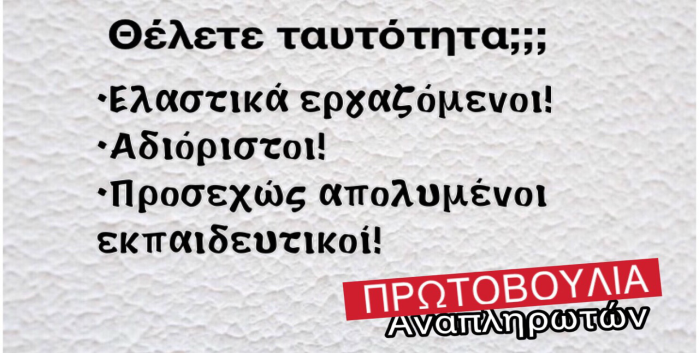 ΚΑΜΙΑ ΑΥΤΑΠΑΤΗ! ΟΛΟΙ ΟΙ ΑΝΑΠΛΗΡΩΤΕΣ ΣΕ ΘΕΣΗ ΜΑΧΗΣ!!Μόνιμη και σταθερή δουλειά για όλους! Άμεσο – μόνιμο διορισμό όλων των συμβασιούχων συναδέλφων. Εδώ και τώρα εξίσωση δικαιωμάτων μόνιμων και αναπληρωτών εκπαιδευτικών! ΣΥΣΚΕΨΗΠΡΩΤΟΒΟΥΛΙΑΣ ΑΝΑΠΛΗΡΩΤΩΝ, ΑΔΙΟΡΙΣΤΩΝΚΑΙ ΕΛΑΣΤΙΚΑ ΕΡΓΑΖΟΜΕΝΩΝ ΣΤΗΝ ΕΚΠΑΙΔΕΥΣΗ.ΣΥΛΛΟΓΟΥ ΕΙΔΙΚΟΥ ΕΚΠΑΙΔΕΥΤΙΚΟΥ ΠΡΟΣΩΠΙΚΟΥ ΕΙΔΙΚΗΣ ΑΓΩΓΗΣ(ΣΕΕΠΕΑ).Κυριακή 25 Φλεβάρη, 11π.μ. στην ΕΔΟΘ.(Προξένου Κορομηλά 51)